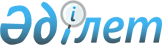 О присвоений наименований о переименований некоторых состовных частей села УмирзакРешение акима села Умирзак города Актау Мангистауской области от 16 ноября 2023 года № 26
      В соответствии с подпунктом 4) статьи 14 Закона Республики Казахстан "Об административно-территориальном устройстве Республики Казахстан", на основании заключения ономастической комиссии при акимате Мангистауской области от 18 апреля 2023 года и с учетом мнения населения соответствующей территории, ПРИНЯТО РЕШЕНИЕ:
      1.Название жилых массивов и улицы села Умирзак наименовать следующим:
      1)Переименовать жилой массив "Приморский" в "Ақ желкен", жилой массив "Приозерный" в "Оймаша".
      2)Переименовать улицы жилого массива "Приморский" села Умирзак в:
      1.с улицы "Жемчужина" на улицу "Ақ маржан";
      2.с улицы "Веселая" на улицу "Көктем";
      3.с улицы "Урожайная" на улицу "Құлагер";
      4.с улицы "Душистая" на улицу "Достық";
      5.с улицы "Майская" на улицу "Мамыр";
      6.с улицы "Каспийская" на улицу "Асар";
      7.с улицы "Пляжная" на улицу "Балауса";
      8.с улицы "Речная" на улицу "Ақ қайнар";
      9.с улицы "Прохладная" на улицу "Самал";
      10.с улицы "Целинная" на улицу "Ақ бидай";
      11.с улицы "Лазурная" на улицу "Шұғыла";
      12.с улицы "Дачная" на улицу "Қайсар";
      13.с улицы "Тенистая" на улицу "Жайлау";
      14.с улицы "Полевая" на улицу "Арай";
      15.с улицы "Прибрежная" на улицу "Мереке";
      16.с улицы "Степная" на улицу "Ынтымақ".
      3)Присвоить безымянным улицам жилого массива "Рауан" села Умирзак следующие наименования:
      1.Безымянной улице присвоить название улица "Аққорған";
      2.Безымянной улице присвоить название улица "Жолбаян";
      3.Безымянной улице присвоить название улица "Ақмая";
      4.Безымянной улице присвоить название улица "Шыңырау";
      5.Безымянной улице присвоить название улица "Ақеспе";
      6.Безымянной улице присвоить название улица "Саура";
      7.Безымянной улице присвоить название улица "Ақтас";
      8.Безымянной улице присвоить улица "Теректі";
      9.Безымянной улице присвоить название улица "Ақбұлақ";
      10.Безымянной улице присвоить название улица "Қауынды";
      11.Безымянной улице присвоить название улица "Күйкен";
      12.Безымянной улице присвоить название улица "Манашы";
      13.Безымянной улице присвоить название улица "Қосқұдық";
      14.Безымянной улице присвоить название улица "Тасорпа" ;
      15.Безымянной улице присвоить название улица "Ақсай";
      16.Безымянной улице присвоить название улица "Тамшалы" ;
      17.Безымянной улице присвоить название улица "Асар";
      18.Безымянной улице присвоить название улица "Еңселі";
      19.Безымянной улице присвоить название улица "Сарытас";
      20.Безымянной улице присвоить название улица "Ақсеңгір";
      21.Безымянной улице присвоить название улица "Желтау";
      22.Безымянной улице присвоить название улица "Ағашты";
      23.Безымянной улице присвоить название улица "Сарша";
      24.Безымянной улице присвоить название улица "Ақсу";
      25.Безымянной улице присвоить название улица "Қаратөбе";
      26.Безымянной улице присвоить название улица "Аққұдық";
      27.Безымянной улице присвоить название улица "Жиделі";
      28.Безымянной улице присвоить название улица "Кемер";
      29.Безымянной улице присвоить название улица "Шақпақты" ;
      30.Безымянной улице присвоить название улица "Көгез";
      31.Безымянной улице присвоить название улица "Бесоқты";
      32.Безымянной улице присвоить название улица "Тұран".
      2.Контроль за исполнением настоящего решения оставляю на себя.
      3.Настоящее решение вводится в действие по истечении десяти календарных дней после дня его первого официального опубликования.
					© 2012. РГП на ПХВ «Институт законодательства и правовой информации Республики Казахстан» Министерства юстиции Республики Казахстан
				
      Аким села Умирзак 

Б. Кенжалиев
